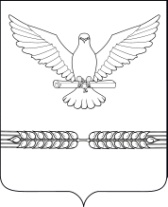 АДМИНИСТРАЦИЯ СТАРОЛЕУШКОВСКОГО СЕЛЬСКОГО ПОСЕЛЕНИЯ ПАВЛОВСКОГО РАЙОНА    ПОСТАНОВЛЕНИЕ  от 04.02.2021                                                                                              № 37ст-ца СтаролеушковскаяОб утверждении административного регламента по предоставлению муниципальной услуги «Приём уведомлений о планируемом сносе объекта капитального строительства» В соответствии с Федеральным законом от 27 июля 2010 года №210-ФЗ «Об организации предоставления государственных и муниципальных услуг» и постановлением Правительства Российской Федерации от 16 мая 2011 года № 373 «О разработке и утверждении административных регламентов исполнения государственных функций и административных регламентов предоставления государственных услуг» п о с т а н о в л я ю:1. Утвердить административный регламент по предоставлению муниципальной услуги «Приём уведомлений о планируемом сносе объекта капитального строительства» (прилагается).2. Обнародовать настоящее постановление путем размещения на сайте администрации Старолеушковского сельского поселения Павловского района в информационно - телекоммуникационной сети «Интернет» www.старолеушковское.рф и на информационных стендах, расположенных на территории Старолеушковского сельского поселения Павловского района.3. Контроль за выполнением настоящего постановления оставляю за собой.4. Постановление вступает в силу после его обнародования.Глава Старолеушковского сельскогопоселения Павловского района                                                              Р.М.ЧепиловПРИЛОЖЕНИЕк постановлению администрацииСтаролеушковского сельского поселения Павловского районаот 04.02.2021 г.  № 37АДМИНИСТРАТИВНЫЙ РЕГЛАМЕНТпо предоставлению муниципальной услуги «Приём уведомлений о планируемом сносе объекта капитального строительства»Раздел I. Общие положенияПодраздел 1.1. Предмет регулирования административного регламентаАдминистративный регламент предоставления администрацией Старолеушковского сельского поселения Павловского района муниципальной услуги «Приём уведомлений о планируемом сносе объекта капитального строительства» (далее – Регламент) определяет стандарты, сроки и последовательность выполнения административных процедур (действий) по предоставлению администрацией Старолеушковского сельского поселения Павловского района муниципальной услуги «Приём уведомлений о планируемом сносе объекта капитального строительства» (далее – муниципальная услуга).Подраздел 1.2. Круг заявителейЗаявителями, имеющими право на получение муниципальной услуги (далее – заявители), являются застройщик либо технический заказчик (индивидуальный предприниматель или юридическое лицо, заключившие договор подряда на осуществление сноса). От имени заявителя могут выступать их представители, имеющие право в соответствии с законодательством Российской Федерации либо в силу наделения их в порядке, установленном законодательством Российской Федерации, полномочиями выступать от их имени.Подраздел 1.3. Требования к порядку информирования о предоставлении муниципальной услуги1.3.1. Информирование о предоставлении муниципальной услуги осуществляется:1)В администрации Старолеушковского сельского поселения Павловского района(далее – Уполномоченный орган):в устной форме при личном обращении;с использованием телефонной связи;в форме электронного документа посредством направления на адрес электронной почты;письменным обращением.2) В государственном автономном учреждении Краснодарского края «Многофункциональный центр предоставления государственных и муниципальных услуг Краснодарского края» в Павловском районе (далее –ГАУ КК «МФЦ КК» в Павловском районе):при личном обращении;посредством интернет-сайта – http://e-mfc.ru.3) Посредством размещения информации размещения информации в открытой и доступной форме в Интернете на официальном сайте Уполномоченного органа.4) Посредством размещения информационных стендов в ГАУ КК «МФЦ КК» в Павловском районе и уполномоченном органе.1.3.2. Консультирование по вопросам предоставления муниципальной услуги осуществляется бесплатно.Специалист, осуществляющий консультирование (посредством телефона или лично) по вопросам предоставления муниципальной услуги, должен корректно и внимательно относиться к заявителям.При консультировании по телефону специалист должен назвать свою фамилию, имя, отчество (при наличии), должность, а затем в вежливой форме чётко и подробно проинформировать обратившегося по интересующим его вопросам.Если специалист не может ответить на вопрос самостоятельно, либо подготовка ответа требует продолжительного времени, он может предложить заявителю обратиться письменно либо назначить другое удобное для заявителя время для получения информации.Рекомендуемое время для телефонного разговора – не более 10 минут, личного устного информирования – не более 20 минут.Индивидуальное письменное информирование (по электронной почте) осуществляется путём направления электронного письма на адрес электронной почты заявителя и должно содержать чёткий ответ на поставленные вопросы.Индивидуальное письменное информирование (по почте) осуществляется путём направления письма на почтовый адрес заявителя и должно содержать чёткий ответ на поставленные вопросы.1.3.3. Информационные стенды, размещённые в ГАУ КК «МФЦ КК» в Павловском районе и уполномоченном органе, должны содержать:информацию о порядке предоставления муниципальной услуги;сроки предоставления муниципальной услуги;перечень нормативных правовых актов, в соответствии с которыми предоставляется муниципальная услуга (наименование, номер, дата принятия);исчерпывающий перечень документов, необходимых для предоставления муниципальной услуги, требования к оформлению указанных документов, 
а также перечень документов, которые Заявитель вправе представить 
по собственной инициативе;порядок обжалования действий (бездействия), а также решений Уполномоченного органа, муниципальных служащих, ГАУ КК «МФЦ КК» в Павловском районе, работников ГАУ КК «МФЦ КК» в Павловском районе;шаблон и образец заполнения заявления для предоставления муниципальной услуги;иную информацию, необходимую для предоставления муниципальной услуги.Такая же информация размещается на официальном сайте администрации Старолеушковского сельского поселения Павловского района и официальном сайте ГАУ КК «МФЦ КК» в Павловском районе.В ГАУ КК «МФЦ КК» в Павловском районе могут быть размещены иные источники информирования, содержащие актуальную и исчерпывающую информацию, необходимую для получения муниципальной услуги.1.3.4. Справочная информация, включая информацию о месте нахождения и графике работы, справочных телефонах, адресе официального сайта и адресе электронной почты, формах обратной связи размещается 
на официальном сайте Уполномоченного органа, на Региональном портале.Раздел II. Стандарт предоставления муниципальной услугиПодраздел 2.1. Наименование муниципальной услугиНаименование муниципальной услуги – «Приём уведомлений о планируемом сносе объекта капитального строительства».Подраздел 2.2. Наименование органа, предоставляющего муниципальную услугу2.2.1.Предоставление муниципальной услуги осуществляется администрацией Старолеушковского сельского поселения Павловского района (далее – Администрация).2.2.2. В предоставлении муниципальной услуги участвуют: Администрация, ГАУ КК «МФЦ КК» в Павловском районе.2.2.3. Заявитель (представитель заявителя) независимо от его места жительства или места пребывания (для физических лиц, включая индивидуальных предпринимателей) либо места нахождения (для юридических лиц) имеет право на обращение в любой по его выбору многофункциональный центр предоставления государственных и муниципальных услуг в пределах территории Краснодарского края для предоставления ему муниципальной услуги по экстерриториальному принципу.Предоставление муниципальной услуги в многофункциональных центрах предоставления государственных и муниципальных услуг по экстерриториальному принципу осуществляется на основании соглашений о взаимодействии, заключённых уполномоченным многофункциональным центром с органами местного самоуправления в Краснодарском крае. 2.2.4. В процессе предоставления муниципальной услуги предусмотрено взаимодействие с межмуниципальным отделом по Крыловскому и Павловскому районам Управления Росреестра по Краснодарскому краю, куда направляется запрос на представление выписки из Единого государственного реестра недвижимости:об основных характеристиках и зарегистрированных правах на земельный участок, на котором расположен планируемый к сносу объект капитального строительства;об основных характеристиках и зарегистрированных правах на планируемый к сносу объект капитального строительства.Подраздел 2.3. Описание результата предоставления                     муниципальной услуги2.3.1. Результатом предоставления муниципальной услуги является:1) информация о внесении сведений о планируемом сносе объекта капитального строительства в информационную систему обеспечения градостроительной деятельности Павловского района (далее –ИСОГД);2) письмо об отказе в предоставлении муниципальной услуги.Результат предоставления муниципальной услуги по экстерриториальному принципу в виде электронных документов и (или) электронных образов документов заверяются должностными лицами, уполномоченными на принятие решения о предоставлении муниципальной услуги.Для получения результата предоставления муниципальной услуги на бумажном носителе заявитель (представитель заявителя) имеет право обратиться непосредственно в Администрацию.Подраздел 2.4. Срок предоставления муниципальной услуги, в том числе с учетом необходимости обращения в организации, участвующие в предоставлении муниципальной услуги, срок приостановления предоставления муниципальной услуги в случае, если возможность приостановления предусмотрена законодательством Российской Федерации, срок выдачи (направления) документов, являющихся результатом предоставления муниципальной услуги2.4.1. Срок предоставления муниципальной услуги – не более 7 рабочих дней со дня поступления уведомления о планируемом сносе объекта капитального строительства(далее – уведомление о планируемом сносе).2.4.2. Срок приостановления предоставления муниципальной услуги законодательством не предусмотрен.Подраздел 2.5. Нормативные правовые акты,регулирующие предоставление муниципальной услугиПеречень нормативных правовых актов, регулирующих предоставление муниципальной услуги (с указанием их реквизитов и источников официального опубликования), размещается на официальном сайте уполномоченного органа в сети Интернет и Региональном портале.Подраздел 2.6. Исчерпывающий перечень документов,                   необходимых в соответствии с нормативными правовыми актами для   предоставления муниципальной услуги и услуг, которые являются          необходимыми и обязательными для предоставления муниципальной услуги, подлежащих представлению заявителем, способы их получения заявителем, в том числе в электронной форме, порядок их представления2.6.1. Для получения муниципальной услуги заявителем представляются следующие документы:1) уведомление о планируемом сносе, которое оформляется по форме согласно приложению № 1 к настоящему Регламенту, заполненное по образцу согласно приложению № 2 к настоящему Регламенту;2) документ, подтверждающий полномочия представителя заявителя, в случае, если уведомление о планируемом сносе направлено представителем заявителя;3) к уведомлению о планируемом сносе прилагаются следующие документы (за исключением случаев сноса объектов, указанных в пунктах 1–3 части 17 статьи 51Градостроительного кодекса Российской Федерации):а) результаты и материалы обследования объекта капитального строительства;б) проект организации работ по сносу объекта капитального строительства.При предоставлении муниципальной услуги по экстерриториальному принципу уполномоченный орган не вправе требовать от заявителя или ГАУ КК «МФЦ КК» в Павловском районе предоставления документов на бумажных носителях, если иное не предусмотрено федеральным законодательством, регламентирующим предоставление муниципальной услуги.Подраздел 2.7. Исчерпывающий перечень документов, необходимых в соответствии с нормативными правовыми актами для предоставления муниципальной услуги, которые находятся в распоряжении государственных органов, органов местного самоуправления и иных органов, участвующих в предоставлении муниципальных услуг, и которые заявитель вправе представить, а также способы их получения заявителями, в том числе в электронной форме, порядок их представления2.7.1. Документы, необходимые для предоставления муниципальной услуги, находящиеся в распоряжении государственных органов, органов местного самоуправлении и подведомственных государственным органам или органам местного самоуправлении организациях, участвующих в предоставлении государственных или муниципальных услуг, и которые заявитель вправе представить:1) выписка из Единого государственного реестра индивидуальных предпринимателей (для индивидуальных предпринимателей);2) выписка из Единого государственного реестра юридических лиц (для юридических лиц);3) выписка из Единого государственного реестра недвижимости о правах на земельный участок;4) выписка из Единого государственного реестра недвижимости об основных характеристиках и зарегистрированных правах на планируемый к сносу объект капитального строительства.Указанные документы запрашиваются уполномоченным органом в органах, в распоряжении которых находятся указанные документы, если заявитель не представил указанные документы самостоятельно.Подраздел 2.8. Указание на запрет требовать от заявителя2.8.1. От заявителя запрещено требовать:1) представления документов и информации или осуществления действий, представление или осуществление которых не предусмотрено нормативными правовыми актами, регулирующими отношения, возникшие в связи с предоставлением муниципальной услуги;2) представления документов и информации, в том числе подтверждающих внесение заявителем платы за предоставление муниципальной услуги, которые находятся в распоряжении органа, предоставляющего муниципальную услугу, уполномоченного органа, иных государственных органов, органов местного самоуправлении либо подведомственных государственным органам или органам местного самоуправлении организаций, участвующих в предоставлении муниципальной услуги, в соответствии с нормативными правовыми актами Российской Федерации, нормативными правовыми актами Краснодарского края, муниципальными правовыми актами, за исключением документов, включённых в перечень, определённый частью 6 статьи 7 Федерального закона от 27.07.2010 № 210-ФЗ «Об организации предоставления государственных и муниципальных услуг». Заявитель вправе представить указанные документы и информацию в орган, предоставляющий муниципальную услугу, уполномоченный орган по собственной инициативе;3) осуществления действий, в том числе согласований, необходимых для получения муниципальных услуг и связанных с обращением в иные государственные органы, органы местного самоуправления, организации, за исключением получения услуг и получения документов и информации, предоставляемых в результате предоставления таких услуг, включенных в перечни, указанные в части 1 статьи 9Федерального закона от 27.07.2010          № 210-ФЗ «Об организации предоставления государственных и муниципальных услуг»;4) представления документов и информации, отсутствие и (или) недостоверность которых не указывались при первоначальном отказе в приёме документов, необходимых для предоставления муниципальной услуги, либо в предоставлении муниципальной услуги, за исключением следующих случаев:а) изменения требований нормативных правовых актов, касающихся предоставления муниципальной услуги, после первоначальной подачи заявления о предоставлении муниципальной услуги;б) наличия ошибок в заявлении о предоставлении муниципальной услуги и документах, поданных заявителем после первоначального отказа в приёме документов, необходимых для предоставления муниципальной услуги, либо в предоставлении муниципальной услуги и не включённых в представленный ранее комплект документов;в) истечения срока действия документов или изменения информации после первоначального отказа в приёме документов, необходимых для предоставления муниципальной услуги, либо в предоставлении муниципальной услуги;г) выявления документально подтверждённого факта (признаков) ошибочного или противоправного действия (бездействия) должностного лица органа, предоставляющего муниципальную услугу, уполномоченного органа, муниципального служащего, работника ГАУ КК «МФЦ КК» в Павловском районе при первоначальном отказе в приёме документов, необходимых для предоставления муниципальной услуги, либо в предоставлении муниципальной услуги, о чём в письменном виде за подписью руководителя органа, предоставляющего муниципальную услугу, уполномоченного органа, руководителя ГАУ КК «МФЦ КК» в Павловском районе при первоначальном отказе в приёме документов, необходимых для предоставления муниципальной услуги, уведомляется заявитель, а также приносятся извинения за доставленные неудобства. 5) предоставления на бумажном носителе документов и информации, электронные образы которых ранее были заверены в соответствии с пунктом 7.2 части 1 статьи 16 Федерального закона от 27.07.2010 № 210-ФЗ «Об организации предоставления государственных и муниципальных услуг», за исключением случаев, если нанесение отметок на такие документы либо их изъятие является необходимым условием предоставления муниципальной услуги, и иных случаев, установленных федеральными законами.Подраздел 2.9. Исчерпывающий перечень оснований для отказа в приёме документов, необходимых для предоставления муниципальной   услуги2.9.1. Основаниями для отказа в приёме документов, необходимых для предоставления муниципальной услуги, являются:1) представление заявителем документов, имеющих повреждения и наличие исправлений, не позволяющих однозначно истолковать их содержание; не содержащих обратного адреса, подписи, печати (при наличии);2) несоблюдение установленных законом условий признания действительности электронной подписи.2.9.2. О наличии основания для отказа в приёме документов заявителя информирует специалист Администрации, либо работник ГАУ КК «МФЦ КК» в Павловском районе, ответственный за приём документов, объясняет заявителю содержание выявленных недостатков в представленных документах и предлагает принять меры по их устранению.2.9.3. Уведомление об отказе в приёме документов, необходимых для предоставления муниципальной услуги, по требованию заявителя подписывается работником ГАУ КК «МФЦ КК» в Павловском районе, должностным лицом уполномоченного органа и выдаётся заявителю с указанием причин отказа не позднее одного рабочего дня со дня обращения заявителя за получением муниципальной услуги.Не может быть отказано заявителю в приёме дополнительных документов при наличии намерения их сдать.Не допускается отказ в приёме уведомления о планируемом сносе и иных документов, необходимых для предоставления муниципальной услуги, в случае, если уведомление о планируемом сносе и документы, необходимые для предоставления муниципальной услуги, поданы в соответствии с информацией о сроках и порядке предоставления муниципальной услуги, опубликованной на Портале.2.9.4. Отказ в приёме документов, необходимых для предоставления муниципальной услуги, не препятствует повторному обращению после устранения причины, послужившей основанием для отказа.Подраздел 2.10. Исчерпывающий перечень оснований для             приостановления, отказа в предоставлении муниципальной услуги2.10.1. Оснований для приостановления предоставления муниципальной услуги законодательством Российской Федерации не предусмотрено.2.10.2. Основаниями для отказа в предоставлении муниципальной услуги являются:1) отсутствие у представителя заявителя полномочий на получение муниципальной услуги;2) обращение заявителя об оказании муниципальной услуги, предоставление которой не осуществляется уполномоченным органом;3) обращение (в письменном виде) заявителя с просьбой о прекращении предоставления муниципальной услуги;4) непредставление заявителем документов, предусмотренных подпунктом 3) пункта 2.6.1. подраздела 2.6 раздела II настоящего Регламента, по запросу уполномоченного органа.2.10.3. Не допускается отказ в предоставлении муниципальной услуги, в случае если уведомление о планируемом сносе и документы, необходимые для предоставления муниципальной услуги, поданы в соответствии с информацией о сроках и порядке предоставления муниципальной услуги, опубликованной на Портале.2.10.4. Отказ в предоставлении муниципальной услуги не препятствует повторному обращению после устранения причины, послужившей основанием для отказа.Подраздел 2.11. Перечень услуг, которые являются необходимыми и обязательными для предоставления муниципальной услуги, в том числе сведения о документе (документах), выдаваемом (выдаваемых)                 организациями, участвующими в предоставлении муниципальной услугиПеречень услуг, которые являются необходимыми и обязательными для предоставления муниципальной услуги:1) документ, подтверждающий полномочия представителя заявителя (в случае, если уведомление о планируемом сносе направлено представителем заявителя) (документ, представляемый заявителем в соответствии с подпунктом 2) пункта 2.6.1. подраздела 2.6. раздела II настоящего Регламента) (при необходимости);2) подготовка и выдача результатов и материалов обследования объекта капитального строительства экспертной организацией (экспертом), имеющей (имеющим) допуск соответствующей саморегулируемой организации (документ, представляемый заявителем в соответствии с подпунктом а) подпункта3) пункта 2.6.1. подраздела 2.6. раздела II настоящего Регламента) (при необходимости);3) изготовление и выдача проекта организации работ по сносу объекта капитального строительства специалистом по организации архитектурно-строительного проектирования, сведения о котором включены в национальный реестр специалистов в области архитектурно-строительного проектирования (документ, представляемый заявителем в соответствии с подпунктом б) подпункта 3) пункта 2.6.1. подраздела 2.6.раздела II настоящего Регламента) (при необходимости).Подраздел 2.12. Порядок, размер и основания взимания                      государственной пошлины или иной платы, взимаемой за предоставление муниципальной услугиПредоставление муниципальной услуги осуществляется бесплатно.Подраздел 2.13. Порядок, размер и основания взимания платы за предоставление услуг, которые являются необходимыми и обязательными для предоставления муниципальной услуги, включая информацию о методике расчёта размера такой платыРазмер платы за получение документов, указанных в подразделе 2.11. раздела II настоящего Регламента, определяется лицами или организациями, осуществляющими подготовку данных документов, в соответствии с требованиями действующего законодательства.Подраздел 2.14. Максимальный срок ожидания в очереди при подаче запроса о предоставлении муниципальной услуги, услуги,                         предоставляемой организацией, участвующей в предоставлении              муниципальной услуги, и при получении результата предоставления таких услугСрок ожидания в очереди при подаче уведомления о планируемом сносе и документов, предусмотренных настоящим Регламентом, а также при получении результата предоставления муниципальной услуги на личном приёме не должен превышать 15 минут.Подраздел 2.15. Срок и порядок регистрации запроса заявителя о предоставлении муниципальной услуги и услуги, предоставляемой          организацией, участвующей в предоставлении муниципальной услуги, в том числе в электронной форме2.15.1. Регистрация уведомления о планируемом сносе и (или) документов (содержащихся в них сведений), необходимых для предоставления муниципальной услуги, осуществляется в день их поступления.2.15.2. Регистрация уведомления о планируемом сносе с документами, предусмотренными настоящим Регламентом (поступившими в электронном виде через Портал), поступившими в электронном виде в выходной (нерабочий или праздничный) день, осуществляется в первый за ним рабочий день.2.15.3. Срок регистрации уведомления о планируемом сносе и документов (содержащихся в них сведений), представленных заявителем, не может превышать 20 минут.Подраздел 2.16. Требования к помещениям, в которых                     предоставляются муниципальная услуга, услуга, предоставляемая          организацией, участвующей в предоставлении муниципальной услуги, к месту ожидания и приёма заявителей, размещению и оформлению визуальной, текстовой и мультимедийной информации о порядке предоставления таких услуг, в том числе к обеспечению доступности для инвалидов указанных объектов в соответствии с законодательством Российской Федерации о социальной защите инвалидов2.16.1. Информация о графике (режиме) работы уполномоченных органов размещается при входе в здание, в котором они осуществляют свою деятельность, на видном месте.Вход в здание должен быть оборудован информационной табличкой (вывеской), содержащей информацию об уполномоченных органах, осуществляющих предоставление муниципальной услуги, а также оборудован удобной лестницей с поручнями, пандусами для беспрепятственного передвижения граждан.2.16.2. Места предоставления муниципальной услуги оборудуются с учётом требований доступности для инвалидов в соответствии с действующим законодательством Российской Федерации о социальной защите инвалидов, в том числе обеспечиваются:условиями для беспрепятственного доступа к объекту, на котором организовано предоставление услуг, к местам отдыха и предоставляемым услугам;возможностью самостоятельного передвижения по территории объекта, на котором организовано предоставление услуг, входа в такой объект и выхода из него;сопровождение инвалидов, имеющих стойкие расстройства функции зрения и самостоятельного передвижения, и оказание им помощи на объекте, на котором организовано предоставление услуг;надлежащим размещением оборудования и носителей информации, необходимых для обеспечения беспрепятственного доступа инвалидов к объекту и предоставляемым услугам с учётом ограничений их жизнедеятельности;дублирование необходимой для инвалидов звуковой и зрительной информации, а также надписей, знаков и иной текстовой и графической информации знаками, выполненными рельефно-точечным шрифтом Брайля, допуск сурдопереводчика и тифлосурдопереводчика;допуск на объект, на котором организовано предоставление услуг, собаки-проводника при наличии документа, подтверждающего её специальное обучение и выдаваемого в порядке, установленном законодательством Российской Федерации;оказание работниками ГАУ КК «МФЦ КК» в Павловском районе и органа, предоставляющего услуги населению, помощи инвалидам в преодолении барьеров, мешающих получению ими услуг наравне с другими лицами;на парковке общего пользования Уполномоченного органа выделение не менее 10 процентов мест (но не менее одного места) для бесплатной парковки транспортных средств, управляемых инвалидами I, II групп, и транспортных средств, перевозящих таких инвалидов и (или) детей-инвалидов. На граждан из числа инвалидов III группы распространяются нормы настоящего абзаца в порядке, определяемом Правительством Российской Федерации. На указанных транспортных средствах должен быть установлен опознавательный знак "Инвалид" и информация об этих транспортных средствах должна быть внесена в федеральный реестр инвалидов.2.16.3. Помещения, в которых предоставляется муниципальная услуга, должны соответствовать санитарно-гигиеническим правилам и нормативам, правилам пожарной безопасности, безопасности труда. Помещения оборудуются системами кондиционирования (охлаждения и нагревания) и вентилирования воздуха, средствами оповещения о возникновении чрезвычайной ситуации. На видном месте располагаются схемы размещения средств пожаротушения и путей эвакуации людей. Предусматривается оборудование доступного места общественного пользования (туалет).2.16.4. Помещения ГАУ КК «МФЦ КК» в Павловском районе для работы с заявителями оборудуются электронной системой управления очередью, которая представляет собой комплекс программно-аппаратных средств, позволяющих оптимизировать управление очередями заявителей.2.16.5. Приём документов в уполномоченном органе осуществляется в специально оборудованных помещениях или отведённых для этого кабинетах.2.16.6. Помещения, предназначенные для приёма заявителей, оборудуются информационными стендами, содержащими сведения, указанные в пункте 1.3.3. подраздела 1.3.  раздела 1настоящего Регламента.Информационные стенды размещаются на видном, доступном месте.Оформление информационных листов осуществляется удобным для чтения шрифтом –TimesNewRoman, формат листа A4; текст – прописные буквы, размером шрифта № 16 – обычный, наименование – заглавные буквы, размером шрифта № 16 – жирный, поля – вкруговую. Тексты материалов должны быть напечатаны без исправлений, наиболее важная информация выделяется жирным шрифтом. При оформлении информационных материалов в виде образцов заявлений на получение муниципальной услуги, образцов заявлений, перечней документов требования к размеру шрифта и формату листа могут быть снижены.2.16.7. Помещения для приёма заявителей должны соответствовать комфортным для граждан условиям и оптимальным условиям работы должностных лиц уполномоченного органа и должны обеспечивать:комфортное расположение заявителя и должностного лица уполномоченного органа;возможность и удобство оформления заявителем письменного обращения;телефонную связь;возможность копирования документов;доступ к нормативным правовым актам, регулирующим предоставление муниципальной услуги;наличие письменных принадлежностей и бумаги формата A4.2.16.8. Для ожидания заявителями приёма, заполнения необходимых для получения муниципальной услуги документов отводятся места, оборудованные стульями, столами (стойками) для возможности оформления документов, обеспечиваются ручками, бланками документов. Количество мест ожидания определяется исходя из фактической нагрузки и возможности их размещения в помещении.2.16.9. Прием Заявителей при предоставлении муниципальной услуги осуществляется согласно графику (режиму) работы Администрации.Рабочее место должностного лица уполномоченного органа, ответственного за предоставление муниципальной услуги, должно быть оборудовано персональным компьютером с доступом к информационным ресурсам уполномоченного органа.Кабинеты приёма получателей муниципальных услуг должны быть оснащены информационными табличками (вывесками) с указанием номера кабинета.Специалисты, осуществляющие приём заявителей, обеспечиваются личными нагрудными идентификационными карточками (бэйджами) и (или) настольными табличками.Подраздел 2.17. Показатели доступности и качества                      муниципальной услуги, в том числе количество взаимодействий заявителя                             с должностными лицами при предоставлении муниципальной услуги и их продолжительность, возможность получения информации о ходе    предоставления муниципальной услуги, в том числе с использованием   информационно-коммуникационных технологий, возможность либо       невозможность получения муниципальной услуги в МФЦ (в том числе в полном объёме), в любом подразделении органа, предоставляющего         муниципальную услугу, по выбору заявителя (экстерриториальный    принцип), посредством запроса о предоставлении нескольких                     государственных и (или) муниципальных услуг в МФЦ, предусмотренного статьёй 15.1 Федерального закона от 27.07.2010 № 210-ФЗ «Об организации предоставления государственных и муниципальных услуг»2.17.1. Основными показателями доступности и качества муниципальной услуги являются:количество взаимодействий заявителя с должностными лицами при предоставлении муниципальной услуги и их продолжительность. В процессе предоставления муниципальной услуги заявитель вправе обращаться в уполномоченный орган по мере необходимости, в том числе за получением информации о ходе предоставления муниципальной услуги;возможность получения муниципальной услуги в электронной форме, если это не запрещено законом, а также в иных формах, предусмотренных законодательством Российской Федерации, по выбору заявителя, за исключением случая, если на основании федерального закона предоставление муниципальной услуги осуществляется исключительно в электронной форме;возможность получения муниципальной услуги в ГАУ КК «МФЦ КК» в Павловском районе (в том числе в полном объёме), в любом подразделении органа, предоставляющего муниципальную услугу, по выбору заявителя (экстерриториальный принцип), посредством запроса о предоставлении нескольких государственных и (или) муниципальных услуг в ГАУ КК «МФЦ КК» в Павловском районе, предусмотренного статьёй 15.1 Федерального закона от 27.07.2010 № 210-ФЗ «Об организации предоставления государственных и муниципальных услуг»;установление должностных лиц, ответственных за предоставление муниципальной услуги;установление и соблюдение требований к помещениям, в которых предоставляется муниципальная услуга;установление и соблюдение срока предоставления муниципальной услуги, в том числе срока ожидания в очереди при подаче заявления и при получении результата предоставления муниципальной услуги;количество заявлений, принятых с использованием информационно-телекоммуникационной сети общего пользования, в том числе посредством Портала.2.17.2. Заявитель (представитель заявителя) независимо от его места жительства или места пребывания (для физических лиц, включая индивидуальных предпринимателей) либо места нахождения (для юридических лиц) имеет право на обращение в любой по его выбору многофункциональный центр в пределах территории Краснодарского края для предоставления ему муниципальной услуги по экстерриториальному принципу.Предоставление муниципальной услуги по экстерриториальному принципу осуществляется на основании соглашений о взаимодействии, заключенных уполномоченным многофункциональным центром с органами местного самоуправлении в Краснодарском крае. Получение муниципальной услуги в иных подразделениях органа, предоставляющего муниципальную услугу, невозможно.2.17.3. Заявитель имеет право получить муниципальную услугу путём направления запроса о предоставлении нескольких государственных и (или) муниципальных услуг в ГАУ КК «МФЦ КК» в Павловском районе, предусмотренного статьёй 15.1 Федерального закона от 27.07.2010 № 210-ФЗ «Об организации предоставления государственных и муниципальных услуг» (комплексный запрос).Подраздел 2.18. Иные требования, в том числе учитывающие         особенности предоставления муниципальной услуги в                               многофункциональных центрах предоставления государственных и       муниципальных услуг и особенности предоставления муниципальной услуги в электронной форме2.18.1. Для получения муниципальной услуги заявителям предоставляется возможность представить уведомление о планируемом сносе и документы (содержащиеся в них сведения), необходимые для предоставления муниципальной услуги, в том числе в форме электронного документа:в уполномоченный орган (в том числе посредством почтового отправления);через ГАУ КК «МФЦ КК» в Павловском районе в уполномоченный орган;посредством использования информационно-телекоммуникационных технологий, включая использование Портала, с применением электронной подписи, вид которой должен соответствовать требованиям постановления Правительства Российской Федерации от 25.06.2012 № 634 «О видах электронной подписи, использование которых допускается при обращении за получением государственных и муниципальных услуг» (далее – электронная подпись).В случае направления уведомления о планируемом сносе и документов в электронной форме с использованием Портала, уведомление о планируемом сносе и документы должны быть подписаны усиленной квалифицированной электронной подписью.Заявитель, являющийся физическим лицом, вправе использовать простую электронную подпись в случаях, предусмотренных пунктом 2(1) Правил определения видов электронной подписи, использование которых допускается при обращении за получением государственных и муниципальных услуг, утверждённых постановлением Правительства Российской Федерации от 25.06.2012 № 634 «О видах электронной подписи, использование которых допускается при обращении за получением государственных и муниципальных услуг».2.18.2. При предоставлении муниципальной услуги с использованием Регионального портала Заявителю обеспечивается возможность:получения информации о порядке и сроках предоставления муниципальной услуги;приема и регистрации Администрацией заявления и иных документов, необходимых для предоставления муниципальной услуги; получения результата предоставления муниципальной услуги; получения сведений о ходе выполнения запроса; досудебное (внесудебное) обжалование решений и действий (бездействия) органа (организации), должностного лица органа (организации) либо государственного или муниципального служащего.Сведения о ходе и результате выполнения запроса о предоставлении муниципальной услуги в электронном виде заявителю представляются в виде уведомления в личном кабинете заявителя на Портале.Информация о ходе предоставления муниципальной услуги направляется заявителю уполномоченным органом в срок, не превышающий одного рабочего дня после завершения выполнения соответствующего действия, на адрес электронной почты или с использованием средств Портала по выбору заявителя.2.18.3. При предоставлении муниципальной услуги в электронной форме заявителю направляется:а) уведомление о приёме и регистрации запроса и иных документов, необходимых для предоставления муниципальной услуги;б) уведомление о результатах рассмотрения документов, необходимых для предоставления муниципальной услуги;в) уведомление о возможности получить результат предоставления муниципальной услуги либо мотивированный отказ в предоставлении муниципальной услуги.2.18.4. Многофункциональный центр предоставления государственных и муниципальных услуг при обращении заявителя (представителя заявителя) за предоставлением муниципальной услуги осуществляют создание электронных образов заявления и документов, представляемых заявителем (представителем заявителя) и необходимых для предоставления муниципальной услуги в соответствии с настоящим Регламентом, и их заверение с целью направления в Администрация.Раздел III. Состав, последовательность и сроки выполнения административныхпроцедур, требования к порядку их выполнения, в том числе особенности выполнения административных процедур в электронной формеПодраздел 3.1. Исчерпывающий перечень административных процедур 
(действий) при предоставлении муниципальной услуги3.1.1. Предоставление муниципальной услуги включает в себя следующие административные процедуры:1) приём уведомления о планируемом сносе и прилагаемых к нему документов, регистрация уведомления о планируемом сносе, передача курьером пакета документов из ГАУ КК «МФЦ КК» в Павловском районе в Администрацию (в случае поступления уведомления о планируемом сносе и прилагаемых к нему документов через ГАУ КК «МФЦ КК» в Павловском районе);2) рассмотрение уведомления о планируемом сносе и прилагаемых документов, направление межведомственных запросов (в случае непредставления заявителем по собственной инициативе документов, предусмотренных пунктом 2.7.1.подраздела2.7. раздела IIнастоящего Регламента), принятие решения о предоставлении муниципальной услуги или об отказе в предоставлении муниципальной услуги, подготовка результата предоставления муниципальной услуги;3) передача Администрацией результата предоставления муниципальной услуги в ГАУ КК «МФЦ КК» в Павловском районе (в случае поступления уведомления о планируемом сносе и прилагаемых к нему документов через ГАУ КК «МФЦ КК» в Павловском районе), выдача (направление) заявителю результата предоставления муниципальной услуги;Заявитель вправе отозвать своё уведомление о планируемом сносе на любой стадии рассмотрения, согласования или подготовки документа уполномоченным органом, обратившись с соответствующим заявлением в Администрацию (в том числе посредством Портала) либо в ГАУ КК «МФЦ КК» в Павловском районе.Подраздел 3.2. Последовательность выполнения                             административных процедур (действий) осуществляемых Администрацией 3.2.1. Приём уведомления о планируемом сносе и прилагаемых к нему документов, регистрация уведомления о планируемом сносе, передача курьером пакета документов из ГАУ КК «МФЦ КК» в Павловском районе в Администрацию (в случае поступления уведомления о планируемом сносе и прилагаемых к нему документов через ГАУ КК «МФЦ КК» в Павловском районе).Основанием для начала административной процедуры является направление заявителем уведомления о планируемом сносе и документов, предусмотренных настоящим Регламентом, в Администрацию, через ГАУ КК «МФЦ КК» в Павловском районе, посредством использования информационно-телекоммуникационных технологий, включая использование Портала.3.2.1.1. Порядок приёма документов в Администрации.При приёме уведомления о планируемом сносе и прилагаемых к нему документов специалист Администрации:- устанавливает личность заявителя (представителя заявителя), проверяет полномочия представителя заявителя действовать от имени заявителя.В целях предоставления муниципальной услуги установление личности заявителя может осуществляться в ходе личного приема посредством предъявления паспорта гражданина Российской Федерации либо иного документа, удостоверяющего личность, в соответствии с законодательством Российской Федерации или посредством идентификации и аутентификации в органе, предоставляющем муниципальные услуги, с использованием информационных технологий, предусмотренных «Об информации, информационных технологиях и о защите информации»;- проверяет наличие всех необходимых документов исходя из соответствующего перечня документов, необходимых для предоставления муниципальной услуги;- проверяет соответствие представленных документов установленным требованиям, удостоверяясь, что:документы в установленных законодательством случаях нотариально удостоверены, скреплены печатями (при наличии печати), имеют надлежащие подписи сторон или определённых законодательством должностных лиц;тексты документов написаны разборчиво;фамилии, имена и отчества физических лиц, адреса их мест жительства написаны полностью;в документах нет подчисток, приписок, зачёркнутых слов и иных не оговоренных в них исправлений;документы не исполнены карандашом;документы не имеют серьёзных повреждений, наличие которых не позволяет однозначно истолковать их содержание;срок действия документов не истёк;уведомление о планируемом сносе и прилагаемые документы содержат информацию, необходимую для предоставления муниципальной услуги;документы представлены в полном объёме.3.2.1.2. При установлении фактов несоответствия представленных документов требованиям настоящего Регламента специалист Администрации, ответственный за приём документов, уведомляет заявителя о наличии препятствий для предоставления муниципальной услуги, объясняет заявителю содержание выявленных недостатков в представленных документах, предлагает принять меры по их устранению. 3.2.1.3. При отсутствии причин для отказа в приеме документов специалист Администрации производит регистрацию заявления и документов в установленном законом порядке.3.2.1.4. Заявитель, представивший уведомление о планируемом сносе и документы для получения муниципальной услуги, в обязательном порядке информируется специалистом Администрации:о сроке предоставления муниципальной услуги;о возможности отказа в предоставлении муниципальной услуги.3.2.2. Рассмотрение уведомления о планируемом сносе и прилагаемых документов, направление межведомственных запросов (в случае непредставления заявителем по собственной инициативе документов, предусмотренных пунктом 2.7.1.подраздела 2.7. раздела 2настоящего Регламента), принятие решения о предоставлении муниципальной услуги или об отказе в предоставлении муниципальной услуги, подготовка результата предоставления муниципальной услуги.Основанием для начала административной процедуры является получение Администрацией уведомления о планируемом сносе и прилагаемых документов.Специалист Администрации, принявший уведомление о планируемом сносе и прилагаемые документы, регистрирует их в журнале регистрации Администрации.3.2.2.1. В случае непредставления документов, предусмотренных подпунктом 3) пункта 2.7.1 подраздела 2.7 раздела IIнастоящего Регламента, специалист Администрации обеспечивает их запрос у заявителя путём направления соответствующего письма.Письмо подготавливается в 2 экземплярах. Первый экземпляр письма направляется заявителю, второй – подлежит хранению в Администрации.В случае если в уведомлении о планируемом сносе указан адрес электронной почты, сканированная копия письма в день регистрации направляется на указанный заявителем адрес электронной почты.3.2.2.2. При отсутствии оснований для отказа и в случае непредставления заявителем документов, предусмотренных пунктом 2.7.1. подраздела 2.7.раздела IIнастоящего Регламента специалист Администрации обеспечивает формирование и направление межведомственных запросов в соответствующие органы, в распоряжении которых находятся документы (сведения).Межведомственные запросы оформляются в соответствии с требованиями, установленными Федеральным законом от 27.07.2010 № 210-ФЗ «Об организации предоставления государственных и муниципальных услуг».Взаимодействие между исполнительными органами государственной власти Краснодарского края, подведомственными им организациями, органами местного самоуправления, подведомственными им организациями и многофункциональными центрами осуществляется с использованием информационно-телекоммуникационных технологий по защищенным каналам связи.Многофункциональный центр направляет электронные документы и (или) электронные образы документов, заверенные в установленном порядке электронной подписью уполномоченного должностного лица многофункционального центра, в орган местного самоуправления, подведомственные им организации, предоставляющие соответствующую муниципальную услугу, если иное не предусмотрено федеральным законодательством и законодательством Краснодарского края, регламентирующим предоставление муниципальных услуг.При отсутствии технической возможности многофункционального центра, в том числе при отсутствии возможности выполнить требования к формату файла документа в электронном виде, заявления и иные документы, необходимые для предоставления муниципальной услуги, направляются многофункциональным центром в орган местного самоуправления, подведомственные им организации на бумажных носителях.Органы, участвующие в предоставлении муниципальной услуги обеспечивают прием электронных документов и (или) электронных образов документов, необходимых для предоставления муниципальной услуги, и их регистрацию без необходимости повторного представления заявителем или многофункциональным центром таких документов на бумажном носителе, если иное не установлено федеральным законодательством и законодательством Краснодарского края, регламентирующим предоставление государственных и муниципальных услуг.Предоставление муниципальной услуги начинается с момента приема и регистрации органом местного самоуправления, подведомственными им организациями электронных документов (электронных образов документов), необходимых для предоставления муниципальной услуги, а также получения в установленном порядке информации об оплате муниципальной услуги заявителем, за исключением случая, если для процедуры предоставления услуги в соответствии с законодательством требуется личная явка.Органы, в распоряжении которых находятся запрашиваемые документы (сведения), направляют соответствующие документы (сведения) в срок не позднее 3 рабочих дней со дня получения межведомственного запроса.3.2.2.3. При отсутствии оснований для отказа в предоставлении муниципальной услуги специалист Администрации обеспечивает размещение уведомления о планируемом сносе и прилагаемых документов в ИСОГД.3.2.2.4. В целях уведомления заявителя специалист Администрации направляет информацию о внесении сведений о планируемом сносе в ИСОГД в форме письма, которое подписывается главой Старолеушковского сельского поселения Павловского района и подлежит регистрации в установленном порядке.3.2.2.5. Специалист Администрации обеспечивает уведомление органа государственного строительного надзора Краснодарского края о размещении уведомления о планируемом сносе и прилагаемых документов в ИСОГД в течение 7 рабочих дней со дня поступления уведомления о планируемом сносе путём направления соответствующего письма.Письмо подготавливается в 1 экземпляре, подлежит регистрации в установленном порядке и хранению в уполномоченном органе. Сканированная копия письма в день регистрации направляется на адрес официальной электронной почты органа государственного строительного надзора Краснодарского края.3.2.2.6. При наличии предусмотренных пунктом2.10.2. подраздела 2.10.раздела IIнастоящего Регламента оснований для отказа в предоставлении муниципальной услуги специалист Администрации подготавливает проект письма об отказе в предоставлении муниципальной услуги с указанием причин отказа.Письмо подготавливается в 2 экземплярах, подлежит регистрации в установленном порядке.3.2.2.7. При обращении заявителя за получением муниципальной услуги в электронном виде посредством использования Портала рассмотрение уведомления о планируемом сносе и прилагаемых документов, направление межведомственных запросов (в случае непредставления заявителем по собственной инициативе документов, предусмотренных пунктом 2.7.1.подраздела 2.7. раздела IIнастоящего Регламента), принятие решения о предоставлении муниципальной услуги или об отказе в предоставлении муниципальной услуги, подготовка результата предоставления муниципальной услуги осуществляется в том же порядке, что и при обращении заявителя за получением муниципальной услуги через ГАУ КК «МФЦ КК» в Павловском районе или непосредственно в Администрации.3.2.2.8. Результатом выполнения административной процедуры является  наличие результата предоставления муниципальной услуги, оформленного в установленном порядке.3.2.3. Передача уполномоченным органом результата предоставления муниципальной услуги в ГАУ КК «МФЦ КК» в Павловском районе(в случае поступления уведомления о планируемом сносе и прилагаемых к нему документов через ГАУ КК «МФЦ КК» в Павловском районе), выдача (направление) заявителю результата предоставления муниципальной услуги.Основанием для начала административной процедуры является наличие результата предоставления муниципальной услуги, оформленного в установленном порядке.3.2.3.1. В случае обращения заявителя за получением муниципальной услуги через ГАУ КК «МФЦ КК» в Павловском районе результат предоставления муниципальной услуги подлежит передаче в ГАУ КК «МФЦ КК» в Павловском районе для выдачи заявителю.Передача документов из Администрации в ГАУ КК «МФЦ КК» в Павловском районе осуществляется на основании реестра, который составляется в 2 экземплярах и содержит дату и время передачи.При передаче пакета документов работник ГАУ КК «МФЦ КК» в Павловском районе, принимающий их, проверяет в присутствии работника Администрации соответствие и количество документов с данными, указанными в реестре, проставляет дату, время получения документов и подпись. Первый экземпляр реестра остаётся у работника ГАУ КК «МФЦ КК» в Павловском районе, второй подлежит возврату специалисту Администрации.Для получения результата предоставления муниципальной услуги заявитель (представитель заявителя) прибывает в ГАУ КК «МФЦ КК» в Павловском районе лично с документом, удостоверяющим личность (документом, подтверждающим полномочия).3.2.3.2. В случае обращения заявителя за получением муниципальной услуги непосредственно в Администрации (в том числе посредством почтового отправления) для получения результата предоставления муниципальной услуги заявитель (представитель заявителя) прибывает лично с документом, удостоверяющим личность (документом, подтверждающим полномочия). При выдаче документов работник Администрации:устанавливает личность заявителя (представителя заявителя), проверяет наличие расписки;знакомит с содержанием документов и выдаёт их.3.2.3.3. В случае обращения заявителя за получением муниципальной услуги в Администрацию через Портал сканированная копия результата предоставления муниципальной услуги направляются заявителю в личный кабинет на Портале.Для получения подлинника результата предоставления муниципальной услуги заявитель (представитель заявителя) прибывает в Администрацию, с документом, удостоверяющим личность (документом, подтверждающим полномочия).При выдаче документов работник уполномоченного органа:устанавливает личность заявителя (представителя заявителя);знакомит с содержанием документов и выдаёт их.Информация о прохождении документов, а также о принятых решениях отражается в системе электронного документооборота в день принятия соответствующих решений.3.2.3.4. Результатом административной процедуры является получение заявителем результата предоставления муниципальной услуги.3.3. Перечень административных процедур (действий) при 
предоставлении муниципальной услуги в электронной форме3.3.1. Предоставление муниципальной услуги включает в себя следующие административные процедуры (действия) в электронной форме:получение информации о порядке и сроках предоставления муниципальной услуги;формирование запроса о предоставлении муниципальной услуги; прием и регистрация Уполномоченным органом запроса и иных документов, необходимых для предоставления муниципальной услуги;получение сведений о ходе выполнения запроса;осуществление оценки качества предоставления муниципальной услуги;досудебное (внесудебное) обжалование решений и действий (бездействия) органа (организации), должностного лица органа (организации) либо государственного или муниципального служащего.3.4. Порядок осуществления в электронной форме, в том числе с использованием Регионального портала, административных процедур (действий) в соответствии с положениями статьи 10 Федерального закона от 27 июля 2010 г. № 210-ФЗ "Об организации предоставления государственных и муниципальных услуг"3.4.1.Получение информации о порядке и сроках предоставления муниципальной услуги.На Региональном портале размещается следующая информация о предоставлении муниципальной услуги:исчерпывающий перечень документов, необходимых 
для предоставления муниципальной услуги, требования к оформлению указанных документов, а также перечень документов, которые Заявитель вправе представить по собственной инициативе;круг Заявителей;срок предоставления муниципальной услуги;результаты предоставления муниципальной услуги, порядок представления документа, являющегося результатом предоставления муниципальной услуги;исчерпывающий перечень оснований для приостановления или отказа в предоставлении муниципальной услуги;о праве заявителя на досудебное (внесудебное) обжалование решений и действий (бездействия), принятых (осуществляемых) в ходе предоставления муниципальной услуги;формы заявлений, используемые при предоставлении муниципальной услуги.Информация на Региональном портале о порядке и сроках предоставления муниципальной услуги предоставляется Заявителю бесплатно. Не допускается отказ в приеме запроса и иных документов, необходимых для предоставления муниципальной услуги, а также отказ в предоставлении муниципальной услуги в случае, если запрос и документы, необходимые для предоставления муниципальной услуги, поданы в соответствии с информацией о сроках и порядке предоставления муниципальной услуги, опубликованной на Региональном портале.Доступ к информации о сроках и порядке предоставления муниципальной услуги осуществляется без выполнения Заявителем каких-либо требований, в том числе без использования программного обеспечения, установка которого на технические средства Заявителя требует заключения лицензионного или иного соглашения с правообладателем программного обеспечения, предусматривающего взимание платы, регистрацию или авторизацию Заявителя, или предоставление им персональных данных. 3.4.2. Формирование запроса о предоставлении муниципальной услуги.Основанием для начала административной процедуры является авторизация Заявителя с использованием учетной записи в Единой системе идентификации и аутентификации на Региональном портале с целью подачи в Уполномоченный орган запроса о предоставлении муниципальной услуги в электронном виде.Формирование запроса Заявителем осуществляется посредством заполнения электронной формы запроса на Региональном порталебез необходимости дополнительной подачи запроса в какой-либо иной форме.На Региональном портале размещаются образцы заполнения электронной формы запроса.Форматно-логическая проверка сформированного запроса осуществляется автоматически после заполнения Заявителем каждого из полей электронной формы запроса. При выявлении некорректно заполненного поля электронной формы запроса Заявитель уведомляется о характере выявленной ошибки и порядке ее устранения посредством информационного сообщения непосредственно в электронной форме запроса.При формировании запроса Заявителю обеспечивается:а) возможность копирования и сохранения запроса и иных документов, необходимых для предоставления муниципальной услуги;б) возможность заполнения несколькими Заявителями одной электронной формы запроса при обращении за услугами, предполагающими направление совместного запроса несколькими Заявителями;в) возможность печати на бумажном носителе копии электронной формы запроса;г) сохранение ранее введенных в электронную форму запроса значений в любой момент по желанию пользователя, в том числе при возникновении ошибок ввода и возврате для повторного ввода значений в электронную форму запроса;д) заполнение полей электронной формы запроса до начала ввода сведений Заявителем с использованием сведений, размещенных в Единой системе идентификации и аутентификации и сведений, опубликованных на Региональном портале, в части, касающейся сведений, отсутствующих в Единой системе идентификации и аутентификации;е) возможность вернуться на любой из этапов заполнения электронной формы запроса без потери ранее введенной информации;ж) возможность доступа Заявителя на Региональном портале к ранее поданным им запросам в течение не менее одного года, а также частично сформированных запросов - в течение не менее 3 месяцев.Сформированный и подписанный запрос, и иные документы, необходимые для предоставления муниципальной услуги, направляются в Уполномоченный орган посредством Регионального портала.Критерием принятия решения по данной административной процедуре является корректное заполнение Заявителем полей электронной формы запроса о предоставлении муниципальной услуги в электронном виде.Формирование запроса Заявителем осуществляется посредством заполнения электронной формы запроса на Региональном портале.Результатом административной процедуры является получение Уполномоченным органом в электронной форме заявления и прилагаемых к нему документов посредством Регионального портала.Способом фиксации результата административной процедуры является регистрация запроса (заявления) посредством Регионального портала и получение Заявителем соответствующего уведомления в личном кабинете.3.4.3. Прием и регистрация Уполномоченным органом запроса и иных документов, необходимых для предоставления муниципальной услуги.Основанием для начала административной процедуры является получение Уполномоченным органом заявления и прилагаемых к нему документов, направленных Заявителем посредством Регионального портала.Уполномоченный орган обеспечивает прием документов, необходимых для предоставления муниципальной услуги, и регистрацию запроса без необходимости повторного представления заявителем таких документов на бумажном носителе.Срок регистрации запроса составляет один рабочий день.Предоставление муниципальной услуги начинается с момента приема 
и регистрации Уполномоченным органом электронных документов, необходимых для предоставления муниципальной услуги. При отправке запроса посредством Регионального портала автоматически осуществляется форматно-логическая проверка сформированного запроса в порядке, определяемом Уполномоченным органом, после заполнения Заявителем каждого из полей электронной формы запроса. При выявлении некорректно заполненного поля электронной формы запроса Заявитель уведомляется о характере выявленной ошибки и порядке ее устранения посредством информационного сообщения непосредственно в электронной форме запроса. При успешной отправке запросу присваивается уникальный номер, 
по которому в личном кабинете Заявителя посредством Регионального портала Заявителю будет представлена информация о ходе выполнения указанного запроса.После принятия запроса должностным лицом Администрации, запросу в личном кабинете Заявителя посредством Регионального портала присваивается статус, подтверждающий его регистрацию.При получении запроса в электронной форме должностным лицом Администрации проверяется наличие оснований для отказа в приеме запроса, указанных в пункте 2.9.1. подраздела 2.9. раздела II Регламента.При наличии хотя бы одного из указанных оснований должностное лицо Администрации в срок, не превышающий срок предоставления муниципальной услуги, подготавливает письмо об отказе в приеме документов для предоставления муниципальной услуги.Критерием принятия решения по данной административной процедуре является отсутствие оснований для отказа в приеме документов, необходимых для предоставления муниципальной услуги.Результатом административной процедуры является регистрация поступивших в Администрацию в электронной форме заявления и прилагаемых к нему документов.Способом фиксации результата административной процедуры является присвоение регистрационного номера поступившему запросу или сформированному Администрацией уведомлению об отказе в приеме документов.3.4.4. Получение сведений о ходе выполнения запроса. Основанием для начала административной процедуры является обращение Заявителя на Региональный портал с целью получения муниципальной услуги.Заявитель имеет возможность получения информации о ходе предоставления муниципальной услуги.Информация о ходе предоставления муниципальной услуги направляется Заявителю Уполномоченным органом в срок, не превышающий одного рабочего дня после завершения выполнения соответствующего действия, на адрес электронной почты или с использованием средств Регионального портала по выбору Заявителя.При предоставлении муниципальной услуги в электронной форме Заявителю направляется: а) уведомление о приеме и регистрации запроса и иных документов, необходимых для предоставления муниципальной услуги, содержащее сведения о факте приема запроса и документов, необходимых для предоставления муниципальной услуги, и начале процедуры предоставления муниципальной услуги, а также сведения о дате и времени окончания предоставления муниципальной услуги либо мотивированный отказ в приеме запроса и иных документов, необходимых для предоставления муниципальной услуги;б) уведомление о результатах рассмотрения документов, необходимых для предоставления муниципальной услуги, содержащее сведения о принятии положительного решения о предоставлении муниципальной услуги и возможности получить результат предоставления муниципальной услуги либо мотивированный отказ в предоставлении муниципальной услуги.Критерием принятия решения по данной административной процедуре является обращение Заявителя на Региональный портал с целью получения муниципальной услуги.Результатом административной процедуры является получение Заявителем сведений о ходе выполнения запроса в виде уведомлений на адрес электронной почты или в личном кабинете на Региональном портале по выбору Заявителя.Способом фиксации результата административной процедуры является отображение текущего статуса предоставления муниципальной услуги в личном кабинете Заявителя на Региональном портале в электронной форме.3.4.5. Осуществление оценки качества предоставления муниципальной услуги.Основанием для начала административной процедуры является окончание предоставления муниципальной услуги Заявителю.Заявителю обеспечивается возможность оценить доступность и качество муниципальной услуги на Региональном портале в случае формирования запроса о предоставлении муниципальной услуги в электронной форме. Критерием принятия решения по данной административной процедуре является согласие Заявителя осуществить оценку доступности и качества муниципальной услуги, с использованием средств Регионального портала.Результатом административной процедуры является оценка доступности и качества муниципальной услуги на Региональном портале.Способом фиксации результата административной процедуры является уведомление об осуществлении оценки доступности и качества муниципальной услуги на Региональном портале.3.5. Порядок исправления допущенных опечаток и ошибок 
в выданных в результате предоставления муниципальной услуги документах3.5.1. Основанием для начала административной процедуры является получение Уполномоченным органом заявления об исправлении допущенных опечаток и ошибок в выданных в результате предоставления муниципальной услуги документах (далее – заявление об исправлении допущенных опечаток и ошибок).3.5.2. Заявление об исправлении допущенных опечаток и ошибок подается в произвольной форме и должно содержать следующие сведения:наименование Уполномоченного органа, и (или) фамилию, имя, отчество (последнее - при наличии) должностного лица Уполномоченного органа, выдавшего документ, в котором допущена опечатка или ошибка;фамилию, имя, отчество (последнее - при наличии), сведения 
о месте жительства Заявителя - физического лица либо наименование, сведения о месте нахождения Заявителя - юридического лица, а также номер (номера) контактного телефона, адрес (адреса) электронной почты (при наличии) и почтовый адрес, по которым должен быть направлен ответ Заявителю;реквизиты документов, в которых Заявитель выявил опечатки и (или) ошибки;краткое описание опечатки и (или) ошибки в выданном в результате предоставления муниципальной услуги документе; указание способа информирования Заявителя о ходе рассмотрения вопроса об исправлении опечаток и (или) ошибок, выявленных Заявителем, 
и замене документов, а также представления (направления) результата рассмотрения заявления либо уведомления об отказе в исправлении опечаток и (или) ошибок.3.5.3. К заявлению об исправлении допущенных опечаток и ошибок прилагаются:копия документа, в котором допущена ошибка или опечатка;копия документа, подтверждающего полномочия представителя Заявителя, – в случае представления интересов Заявителя представителем.3.5.4. Срок исправления допущенной опечатки и ошибки не может превышать 5 рабочих дней со дня регистрации в Уполномоченном органе заявления об исправлении допущенных опечаток и ошибок.3.5.5. В случае отказа Уполномоченного органа в исправлении допущенных ими опечаток и ошибок в выданных в результате предоставления муниципальной услуги документах либо нарушения установленного срока таких исправлений, Заявитель может обратиться с жалобой на данный отказ. Жалоба, поступившая в Уполномоченный орган в исправлении допущенных опечаток и ошибок или в случае обжалования нарушения установленного срока таких исправлений, подлежит рассмотрению в течение 5 рабочих дней со дня ее регистрации.3.5.6. По результатам рассмотрения жалобы принимается одно из следующих решений:1) жалоба удовлетворяется в форме исправления допущенных опечаток 
и ошибок в выданных в результате предоставления муниципальной услуги;2) в удовлетворении жалобы отказывается.IV. Формы контроля за предоставлением Муниципальной услуги4.1. Порядок осуществления текущего контроля за соблюдениеми исполнением ответственными должностными лицами положений Административного регламента и иных нормативных правовых актов, устанавливающих требования к предоставлению Муниципальной услуги, а также принятием ими решений4.1.1. Должностные лица, муниципальные служащие, участвующие в предоставлении Муниципальной услуги, руководствуются положениями настоящего Административного регламента.В должностных регламентах должностных лиц, участвующих в предоставлении Муниципальной услуги, осуществляющих функции по предоставлению Муниципальной услуги, устанавливаются должностные обязанности, ответственность, требования к знаниям и квалификации специалистов.Должностные лица органов, участвующих в предоставлении Муниципальной услуги, несут персональную ответственность за исполнение административных процедур и соблюдение сроков, установленных настоящим Административным регламентом. При предоставлении Муниципальной услуги гражданину гарантируется право на получение информации о своих правах, обязанностях и условиях оказания Муниципальной услуги; защиту сведений о персональных данных; уважительное отношение со стороны должностных лиц. 4.1.2. Текущий контроль и координация последовательности действий, определенных административными процедурами, по предоставлению Муниципальной услуги должностными лицами администрации Старолеушковского сельского поселения Павловского района осуществляется должностными лицами администрации Старолеушковского сельского поселения Павловского района специально уполномоченными на осуществление данного контроля и включает в себя проведение проверок полноты и качества предоставления Муниципальной услуги.4.1.3. Проверки полноты и качества предоставления Муниципальной услуги включают в себя проведение проверок, выявление и устранение нарушений прав заявителей, рассмотрение, принятие решений и подготовку ответов на обращения заявителей, содержащих жалобы на действия (бездействие) и решения должностных лиц Администрации, ответственных за предоставление Муниципальной услуги.4.2. Порядок и периодичность осуществления плановыхи внеплановых проверок полноты и качества предоставления Муниципальной услуги, в том числе порядок и формы контроля за полнотой и качеством предоставления Муниципальной услугиКонтроль за полнотой и качеством предоставления Муниципальной услуги включает в себя проведение плановых и внеплановых проверок.Плановые и внеплановые проверки могут проводиться главой Старолеушковского сельского поселения Павловского района, заместителем главы Старолеушковского сельского поселения Павловского района.Проведение плановых проверок, полноты и качества предоставления Муниципальной услуги осуществляется в соответствии с утвержденным графиком, но не реже одного раза в год.Внеплановые проверки проводятся по обращениям юридических и физических лиц с жалобами на нарушение их прав и законных интересов в ходе предоставления Муниципальной услуги, а также на основании документов и сведений, указывающих на нарушение исполнения Административного регламента.В ходе плановых и внеплановых проверок:проверяется знание ответственными лицами требований настоящего Административного регламента, нормативных правовых актов, устанавливающих требования к предоставлению Муниципальной услуги;проверяется соблюдение сроков и последовательности исполнения административных процедур;выявляются нарушения прав заявителей, недостатки, допущенные в ходе предоставления Муниципальной услуги.4.3. Ответственность должностных лиц органа местногосамоуправлении за решения и действия (бездействие), принимаемые (осуществляемые) ими в ходе предоставления Муниципальной услуги4.3.1. По результатам проведенных проверок в случае выявления нарушения порядка предоставления Муниципальной услуги, прав заявителей виновные лица привлекаются к ответственности в соответствии с законодательством Российской Федерации, и принимаются меры по устранению нарушений.4.3.2. Должностные лица, муниципальные служащие, участвующие в предоставлении Муниципальной услуги, несут персональную ответственность за принятие решения и действия (бездействие) при предоставлении Муниципальной услуги.4.3.3. Персональная ответственность устанавливается в должностных регламентах в соответствии с требованиями законодательства Российской Федерации.4.4. Положения, характеризующие требования к порядкуи формам контроля за предоставлением Муниципальной услуги,в том числе со стороны граждан, их объединений и организацийКонтроль за предоставлением Муниципальной услуги осуществляется в форме контроля за соблюдением последовательности действий, определенных административными процедурами по исполнению Муниципальной услуги, и принятием решений должностными лицами, путем проведения проверок соблюдения и исполнения должностными лицами уполномоченного органа нормативных правовых актов Российской Федерации, Краснодарского края, а также положений Административного регламента.Проверка также может проводиться по конкретному обращению гражданина или организации.Порядок и формы контроля за предоставлением Муниципальной услуги должны отвечать требованиям непрерывности и действенности (эффективности).Граждане, их объединения и организации могут контролировать предоставление Муниципальной услуги путем получения письменной и устной информации о результатах проведенных проверок и принятых по результатам проверок мерах.V. Досудебный (внесудебный) порядок обжалования решенийи действий (бездействия) органа, предоставляющегомуниципальную услугу, многофункционального центра, организаций, указанных в части 1.1 статьи 16 Федерального закона от 27 июля 2010 года№ 210-ФЗ «Об организации предоставления государственныхи муниципальных услуг», а также их должностных лиц,муниципальных служащих, работников5.1. Информация для заявителя о его праве подать жалобу нарешения и (или) действия (бездействие) органа, предоставляющегомуниципальную услугу, многофункционального центра, организаций, указанных в части 1.1 статьи 16 Федерального закона от 27 июля 2010 года №210-ФЗ «Об организации предоставления государственных и муниципальных услуг», а также их должностных лиц, муниципальных служащих, работников при предоставлении муниципальной услугиЗаявитель имеет право на досудебное (внесудебное) обжалование решений и действий (бездействия), принятых (осуществляемых) Администрацией, должностным лицом Администрации, либо муниципальным служащим, многофункциональным центром, работником многофункционального центра, а также организациями, предусмотренными частью 1.1 статьи 16 Федерального закона от 27 июля 2010 года № 210-ФЗ «Об организации предоставления государственных и муниципальных услуг», или их работниками в ходе предоставления муниципальной услуги (далее – досудебное (внесудебное) обжалование).5.2. Предмет жалобыПредметом досудебного (внесудебного) обжалования заявителем решений и действий (бездействия) уполномоченного органа, должностного лица либо муниципального служащего уполномоченного органа, МФЦ, работника МФЦ, является конкретное решение или действие (бездействие), принятое или осуществленное ими в ходе предоставления муниципальной услуги, в том числе в следующих случаях:1) нарушение срока регистрации запроса о предоставлении муниципальной услуги, запроса, указанного в статье 15.1 Федерального закона от 27 июля 2010 года № 210-ФЗ «Об организации предоставления государственных и муниципальных услуг»;2) нарушение срока предоставления муниципальной услуги. В указанном случае досудебное (внесудебное) обжалование заявителем решений и действий (бездействия) МФЦ, работника МФЦ возможно в случае, если на МФЦ, решения и действия (бездействие) которого обжалуются, возложена функция по предоставлению соответствующей муниципальной услуги в полном объеме в порядке, определенном частью 1.3 статьи 16 Федерального закона от 27 июля 2010 года № 210-ФЗ «Об организации предоставления государственных и муниципальных услуг»;3) требование у заявителя документов или информации либо осуществления действий, представление или осуществление которых не предусмотрено нормативными правовыми актами Российской Федерации, нормативными правовыми актами Краснодарского края, муниципальными правовыми актами для предоставления муниципальной услуги;4) отказ в приеме у заявителя документов, представление которых предусмотрено нормативными правовыми актами Российской Федерации, нормативными правовыми актами Краснодарского края, муниципальными правовыми актами для предоставления муниципальной услуги; 5) отказ в предоставлении муниципальной услуги, если основания отказа не предусмотрены федеральными законами и принятыми в соответствии с ними иными нормативными правовыми актами Российской Федерации, законами и иными нормативными правовыми актами Краснодарского края, муниципальными правовыми актами. В указанном случае досудебное (внесудебное) обжалование заявителем решений и действий (бездействия) МФЦ, работника МФЦ возможно в случае, если на МФЦ, решения и действия (бездействие) которого обжалуются, возложена функция по предоставлению соответствующей муниципальной услуги в полном объеме в порядке, определенном частью 1.3 статьи 16 Федерального закона от 27 июля 2010 года № 210-ФЗ «Об организации предоставления государственных и муниципальных услуг»;6) затребование с заявителя при предоставлении муниципальной услуги платы, не предусмотренной нормативными правовыми актами Российской Федерации, нормативными правовыми актами Краснодарского края, муниципальными правовыми актами;7) отказ уполномоченного органа, должностного лица уполномоченного органа, МФЦ, работника МФЦ в исправлении допущенных ими опечаток и ошибок в выданных в результате предоставления муниципальной услуги документах либо нарушение установленного срока таких исправлений. В указанном случае досудебное (внесудебное) обжалование заявителем решений и действий (бездействия) МФЦ, работника МФЦ возможно в случае, если на МФЦ, решения и действия (бездействие) которого обжалуются, возложена функция по предоставлению соответствующей муниципальной услуги в полном объеме в порядке, определенном частью 1.3 статьи 16 Федерального закона от 27 июля 2010 года № 210-ФЗ «Об организации предоставления государственных и муниципальных услуг»;8) нарушение срока или порядка выдачи документов по результатам предоставления муниципальной услуги;9) приостановление предоставления муниципальной услуги, если основания приостановления не предусмотрены федеральными законами и принятыми в соответствии с ними иными нормативными правовыми актами Российской Федерации, законами и иными нормативными правовыми актами Краснодарского края, муниципальными правовыми актами. В указанном случае досудебное (внесудебное) обжалование заявителем решений и действий (бездействия) МФЦ, работника МФЦ возможно в случае, если на МФЦ, решения и действия (бездействие) которого обжалуются, возложена функция по предоставлению соответствующей муниципальной услуги в полном объеме в порядке, определенном частью 1.3 статьи 16 Федерального закона от 27 июля 2010 года  № 210-ФЗ «Об организации предоставления государственных и муниципальных услуг».10) требование у заявителя при предоставлении муниципальной услуги документов или информации, отсутствие и (или) недостоверность которых не указывались при первоначальном отказе в приеме документов, необходимых для предоставления муниципальной услуги, либо в предоставлении муниципальной услуги, за исключением случаев, предусмотренных пунктом 4 части 1 статьи 7Федерального закона от 27 июля 2010 года № 210-ФЗ «Об организации предоставления государственных и муниципальных услуг».В указанном случае досудебное (внесудебное) обжалование заявителем решений и действий (бездействия) МФЦ, работника МФЦ возможно в случае, если на МФЦ, решения и действия (бездействие) которого обжалуются, возложена функция по предоставлению соответствующих муниципальных услуг в полном объеме в порядке, определенном частью 1.3 статьи 16Федерального закона от 27 июля 2010 года № 210-ФЗ «Об организации предоставления государственных и муниципальных услуг».5.3. Орган, предоставляющий муниципальную услугу,многофункциональный центр, организации, указанные в части 1.1 статьи 16 Федерального закона от 27 июля 2010 года № 210-ФЗ «Об организациипредоставления государственных и муниципальных услуг», а также их должностные лица, муниципальные служащие, работники и уполномоченные на рассмотрение жалобы должностные лица, которым может быть направлена жалобаЖалоба на решения и действия (бездействие) должностных лиц Администрации, муниципальных служащих подается заявителем в администрацию Старолеушковского сельского поселения Павловского района (далее - Администрация) на имя главы Старолеушковского сельского поселения Павловского района.Жалобы на решения и действия (бездействие) работника многофункционального центра подаются руководителю этого многофункционального центра. Жалобы на решения и действия (бездействие) многофункционального центра подаются в департамент информатизации и связи Краснодарского края, являющийся учредителем многофункционального центра (далее - учредитель многофункционального центра) или должностному лицу, уполномоченному нормативным правовым актом Краснодарского края.Жалобы на решения и действия (бездействие) работников организаций, предусмотренных частью 1.1 статьи 16 Федерального закона от 27 июля 2010 года № 210-ФЗ «Об организации предоставления государственных и муниципальных услуг», подаются руководителям этих организаций.Особенности подачи и рассмотрения жалоб на решения и действия (бездействие) Администрации и его должностных лиц, муниципальных служащих устанавливаются постановлением администрации Старолеушковского сельского поселения Павловского района от 23 октября 2020 года № 138 «Об утверждении Правил подачи и рассмотрения жалоб на решения и действия (бездействие) администрации Старолеушковского сельского поселения Павловского района и ее должностных лиц, муниципальных служащих» (далее – Правила).Особенности подачи и рассмотрения жалоб на решения и действия (бездействие) многофункционального центра, работников многофункционального центра устанавливаются Порядком подачи и рассмотрения жалоб на решения и действия (бездействие) исполнительных органов государственной власти Краснодарского края и их должностных лиц, государственных гражданских служащих Краснодарского края, утвержденным постановлением главы администрации (губернатора) Краснодарского края от 11 февраля 2013 года № 100 «Об утверждении Порядка подачи и рассмотрения жалоб на решения и действия (бездействие) исполнительных органов государственной власти Краснодарского края и их должностных лиц, государственных гражданских служащих Краснодарского края и о внесении изменений в постановления главы администрации (губернатора) Краснодарского края» (далее – Порядок).5.4. Порядок подачи и рассмотрения жалобы5.4.1. Основанием для начала процедуры досудебного (внесудебного) обжалования является поступление жалобы, поданной в письменной форме на бумажном носителе, в электронной форме, в орган, уполномоченный на рассмотрение жалобы. 5.4.2. Жалоба на решения и действия (бездействие) уполномоченного органа, должностного лица, либо муниципального служащего уполномоченного органа, может быть направлена по почте, через МФЦ, с использованием информационно-телекоммуникационной сети «Интернет», официального сайта, Единого портала, Регионального портала, а также может быть принята при личном приеме заявителя. 5.4.3. Заявителю обеспечивается возможность направления жалобы на решения и действия (бездействие) уполномоченного органа, должностного лица либо муниципального служащего уполномоченного органа в соответствии со статьей 11.2 Федерального закона от 27 июля 2010 года № 210-ФЗ «Об организации предоставления государственных и муниципальных услуг» с использованием портала федеральной государственной информационной системы, обеспечивающей процесс досудебного (внесудебного) обжалования решений и действий (бездействия), совершенных при предоставлении государственных и муниципальных услуг органами, предоставляющими государственные и муниципальные услуги, их должностными лицами, государственными и муниципальными служащими с использованием информационно-телекоммуникационной сети «Интернет» (далее - система досудебного обжалования).5.4.4. Жалоба на решения и действия (бездействие) МФЦ, сотрудника МФЦ может быть направлена по почте, с использованием информационно-телекоммуникационной сети «Интернет», официального сайта МФЦ, Единого портала, Регионального портала, а также может быть принята при личном приеме заявителя. 5.4.5. Жалоба, поступившая в администрацию подлежит регистрации не позднее следующего рабочего дня со дня ее поступления. В случае подачи заявителем жалобы через МФЦ, последний обеспечивает передачу жалобы в администрацию в порядке и сроки, которые установлены соглашением о взаимодействии между МФЦ и администрацией, но не позднее следующего рабочего дня со дня поступления жалобы.5.4.6. Жалоба должна содержать: 1) наименование органа, предоставляющего муниципальную услугу, должностного лица органа, предоставляющего муниципальную услугу, либо муниципального служащего, многофункционального центра, его руководителя и (или) работника, организаций, предусмотренных частью 1.1 статьи 16 Федерального закона от 27.07.2010 года № 210-ФЗ"Об организации предоставления государственных и муниципальных услуг", их руководителей и (или) работников, решения и действия (бездействие) которых обжалуются;2) фамилию, имя, отчество (последнее - при наличии), сведения о месте жительства заявителя - физического лица либо наименование, сведения о месте нахождения заявителя - юридического лица, а также номер (номера) контактного телефона, адрес (адреса) электронной почты (при наличии) и почтовый адрес, по которым должен быть направлен ответ заявителю;3) сведения об обжалуемых решениях и действиях (бездействии) органа, предоставляющего муниципальную услугу, должностного лица органа, предоставляющего муниципальную услугу, либо муниципального служащего, многофункционального центра, работника многофункционального центра, организаций, предусмотренных частью 1.1 статьи 16 Федерального закона от 27.07.2010 года № 210-ФЗ"Об организации предоставления государственных и муниципальных услуг", их работников;4) доводы, на основании которых заявитель не согласен с решением и действием (бездействием) органа, предоставляющего муниципальную услугу, должностного лица органа, предоставляющего муниципальную услугу, либо муниципального служащего, многофункционального центра, работника многофункционального центра, организаций, предусмотренных частью 1.1 статьи 16 Федерального закона от 27.07.2010 года № 210-ФЗ"Об организации предоставления государственных и муниципальных услуг", их работников. Заявителем могут быть представлены документы (при наличии), подтверждающие доводы заявителя, либо их копии.5.5. Сроки рассмотрения жалобыЖалоба, поступившая в орган, предоставляющий муниципальную услугу, многофункциональный центр, учредителю многофункционального центра, в организации, предусмотренные частью 1.1 статьи 16 Федерального закона от 27.07.2010 года № 210-ФЗ "Об организации предоставления государственных и муниципальных услуг", либо вышестоящий орган (при его наличии), подлежит рассмотрению в течение пятнадцати рабочих дней со дня ее регистрации, а в случае обжалования отказа органа, предоставляющего муниципальную услугу, многофункционального центра, организаций, предусмотренных частью 1.1 статьи 16 Федерального закона от 27.07.2010 года № 210-ФЗ "Об организации предоставления государственных и муниципальных услуг", в приеме документов у заявителя либо в исправлении допущенных опечаток и ошибок или в случае обжалования нарушения установленного срока таких исправлений - в течение пяти рабочих дней со дня ее регистрации.5.6. Перечень оснований для приостановления рассмотрения жалобы в случае, если возможность приостановления предусмотреназаконодательством Российской ФедерацииОснования для приостановления рассмотрения жалобы отсутствуют.5.7. Результат рассмотрения жалобы5.7.1. По результатам рассмотрения жалобы принимается одно из следующих решений:1) жалоба удовлетворяется, в том числе в форме отмены принятого решения, исправления допущенных опечаток и ошибок в выданных в результате предоставления муниципальной услуги документах, возврата заявителю денежных средств, взимание которых не предусмотрено нормативными правовыми актами Российской Федерации, нормативными правовыми актами Краснодарского края, муниципальными правовыми актами;2) в удовлетворении жалобы отказывается. 5.7.2. Администрация отказывает в удовлетворении жалобы в соответствии с основаниями, предусмотренными Правилами и Порядком.5.7.3.МФЦ отказывает в удовлетворении жалобы в соответствии с основаниями, предусмотренными Правилами и Порядком.5.7.4. Администрация оставляет жалобу без ответа в соответствии с основаниями, предусмотренными муниципальным Порядком.5.7.5. МФЦ оставляет жалобу без ответа в соответствии с основаниями, предусмотренными Порядком.5.7.6. В случае признания жалобы подлежащей удовлетворению в ответе заявителю, указанном в пункте 5.7.1 подраздела 5.7 раздела 5 Регламента, дается информация о действиях, осуществляемых уполномоченным органом и (или) МФЦ, в целях незамедлительного устранения выявленных нарушений при оказании муниципальной услуги, а также приносятся извинения за доставленные неудобства и указывается информация о дальнейших действиях, которые необходимо совершить заявителю в целях получения муниципальной услуги.5.7.7. В случае признания жалобы не подлежащей удовлетворению в ответе заявителю, указанном в пункте 5.7.1 подраздела 5.7 раздела 5 Регламента, даются аргументированные разъяснения о причинах принятого решения, а также информация о порядке обжалования принятого решения.5.7.8. В случае установления в ходе или по результатам рассмотрения жалобы признаков состава административного правонарушения или преступления должностное лицо, работник, наделенные полномочиями по рассмотрению жалоб, незамедлительно направляют имеющиеся материалы в органы прокуратуры.5.8. Порядок информирования заявителя о результатах рассмотрения жалобы5.8.1. Не позднее дня, следующего за днем принятия решения, указанного в подпункте 5.7.1 подраздела 5.7. раздела 5 Регламента, заявителю в письменной форме и по желанию заявителя в электронной форме направляется мотивированный ответ о результатах рассмотрения жалобы.5.8.2. В случае если жалоба была направлена в электронном виде посредством системы досудебного обжалования с использованием информационно-телекоммуникационной сети «Интернет», ответ заявителю направляется посредством системы досудебного обжалования. 5.9. Порядок обжалования решения по жалобеЗаявители имеют право обжаловать решения и действия (бездействие), принятые (осуществляемые) уполномоченным органом, должностным лицом, муниципальным служащим уполномоченного органа в ходе предоставления муниципальной услуги в суд, в порядке и сроки, установленные законодательством Российской Федерации.5.10. Право заявителя на получение информациии документов, необходимых для обоснования и рассмотрения жалобыЗаявители имеют право обратиться в Администрацию, МФЦ за получением информации и документов, необходимых для обоснования и рассмотрения жалобы в письменной форме по почте, с использованием информационно-телекоммуникационной сети «Интернет», официального сайта, официального сайта МФЦ, Единого портала, Регионального портала, а также при личном приеме заявителя. 5.11. Способы информирования заявителей о порядкеподачи и рассмотрения жалобыИнформацию о порядке подачи и рассмотрения жалобы заявители могут получить на информационных стендах расположенных в местах предоставления муниципальной услуги непосредственно в Администрацию, на официальном сайте, в МФЦ, на Едином портале, Региональном портале.Глава Старолеушковского сельскогопоселения Павловского района                                                              Р.М.Чепилов           ПРИЛОЖЕНИЕ № 1к административному регламенту предоставления администрацией Старолеушковского сельского поселения Павловского района муниципальной услуги «Прием уведомления о планируемом сносе объекта капитального строительства»ФОРМА Уведомление о планируемом сносе объекта капитального строительства «__» ____________ 20__ г.____________________________________________________________________
____________________________________________________________________(наименование органа местного самоуправлении поселения, городского округа по мету нахождения объекта капитального строительства или в случае, если объект капитального строительства расположен на межселенной территории, органа местного самоуправлении муниципального района)1. Сведения о застройщике2. Сведения о земельном участке3. Сведения об объекте капитального строительства, подлежащем сносуПочтовый адрес и (или) адрес электронной почты для связи:_______________________________________________________________Настоящим уведомлением я _____________________________________________________________________________________________________________(фамилия, имя, отчество (при наличии)даю согласие на обработку персональных данных (в случае если застройщиком             является физическое лицо).К настоящему уведомлению прилагаются:____________________________________________________________________________________________________________(документы, предусмотренные частью 10 статьи 55.31 Градостроительного кодекса Российской Федерации (Собрание законодательства Российской Федерации, 2005, № 1, ст. 16; 2018, № 32, ст. 5133, 5135)Глава Старолеушковского сельскогопоселения Павловского района                                                              Р.М.Чепилов                ПРИЛОЖЕНИЕ № 2к административному регламентупредоставления администрацией Старолеушковского сельского поселения Павловского района муниципальной услуги «Прием уведомления о планируемом сносе объекта капитального строительства»ОБРАЗЕЦ Уведомление о планируемом сносе объекта капитального строительства «01» февраля 2021 г.Администрация Старолеушковского сельского поселения Павловского района(наименование органа местного самоуправлении поселения, городского округа по мету нахождения объекта капитального строительства или в случае, если объект капитального строительства расположен на межселенной территории, органа местного самоуправлении муниципального района)1. Сведения о застройщике2. Сведения о земельном участке3. Сведения об объекте капитального строительства, подлежащем сносуПочтовый адрес и (или) адрес электронной почты для связи:353600, Краснодарский край, ст. Староминская, ул. Маяковского, 3Настоящим уведомлением я ____________________________________________________________________________________________________________                                                                (фамилия, имя, отчество (при наличии)даю согласие на обработку персональных данных (в случае если застройщиком             является физическое лицо).К настоящему уведомлению прилагаются: постановление № 0000 от 03.03.2003г., проект организации работ по сносу ОКС, материалы обследования объекта ОКС (техническое заключение от 15.01.2020г.) (документы, предусмотренные частью 10 статьи 55.31 Градостроительного кодекса Российской Федерации     (Собрание законодательства Российской Федерации, 2005, № 1, ст. 16; 2018, № 32, ст. 5133, 5135)Глава Старолеушковского сельскогопоселения Павловского района                                                              Р.М.Чепилов1.1.Сведения о физическом лице,   в случае если застройщиком является физическое лицо:1.1.1.Фамилия, имя, отчество (при наличии)1.1.2.Место жительства1.1.3.Реквизиты документа, удостоверяющего личность1.2.Сведения о юридическом лице, в случае если застройщиком или техническим заказчиком является юридическое лицо:1.2.1.Наименование 1.2.2.Место нахождения 1.2.3.Государственный регистрационный номер записи о государственной регистрации юридического лица в едином государственном реестре юридических лиц, за исключением случая, если заявителем является иностранное юридическое лицо1.2.4.Идентификационный номер налогоплательщика, за исключением случая, если заявителем является иностранное юридическое лицо2.1.Кадастровый номер земельного участка (при наличии)2.2.Адрес или описание местоположения земельного участка 2.3.Сведения о праве застройщика на земельный участок (правоустанавливающие документы)2.4.Сведения о наличии прав иных лиц на земельный участок (при наличии таких лиц)3.1.Кадастровый номер объекта капитального строительства (при наличии)3.2.Сведения о праве застройщика на объект капитального строительства (правоустанавливающие документы)3.3.Сведения о наличии прав иных лиц на объект капитального строительства (при наличии таких лиц)3.4.Сведения о решении суда или органа местного самоуправлении о сносе объекта капитального строительства либо о наличии обязательства по сносу самовольной постройки в соответствии с земельным законодательством Российской Федерации (при наличии таких решения либо обязательства)____________________________________________________________(должность, в случае если застройщиком или техническим заказчиком является юридическое лицо)          (подпись)(расшифровка подписи)М.П.(при наличии)1.1.Сведения о физическом лице,   в случае если застройщиком является физическое лицо:-1.1.1.Фамилия, имя, отчество (при наличии)-1.1.2.Место жительства-1.1.3.Реквизиты документа, удостоверяющего личность-1.2.Сведения о юридическом лице, в случае если застройщиком или техническим заказчиком является юридическое лицо:1.2.1.Наименование ООО Павловский райтоп»1.2.2.Место нахождения Краснодарский край, Павловский район, ст. Староминская, ул. Маяковского, 51.2.3.Государственный регистрационный номер записи о государственной регистрации юридического лица в едином государственном реестре юридических лиц, за исключением случая, если заявителем является иностранное юридическое лицоОГРН 00000000000001.2.4.Идентификационный номер налогоплательщика, за исключением случая, если заявителем является иностранное юридическое лицоИНН 00000000002.1.Кадастровый номер земельного участка (при наличии)23:28:0101000:0002.2.Адрес или описание местоположения земельного участка Краснодарский край, Павловский район, ст. Староминская, ул. Маяковского, 52.3.Сведения о праве застройщика на земельный участок (правоустанавливающие документы)Постановление № 0000 от 03.03.2003 г.2.4.Сведения о наличии прав иных лиц на земельный участок (при наличии таких лиц)-3.1.Кадастровый номер объекта капитального строительства (при наличии)23:28:0101000:003.2.Сведения о праве застройщика на объект капитального строительства (правоустанавливающие документы)Постановление № 0000 от 03.03.2003 г.3.3.Сведения о наличии прав иных лиц на объект капитального строительства (при наличии таких лиц)-3.4.Сведения о решении суда или органа местного самоуправлении о сносе объекта капитального строительства либо о наличии обязательства по сносу самовольной постройки в соответствии с земельным законодательством Российской Федерации (при наличии таких решения либо обязательства)-Руководитель________________Иванов И.И.(должность, в случае если застройщиком или техническим заказчиком является юридическое лицо)          (подпись)(расшифровка подписи)М.П.(при наличии)